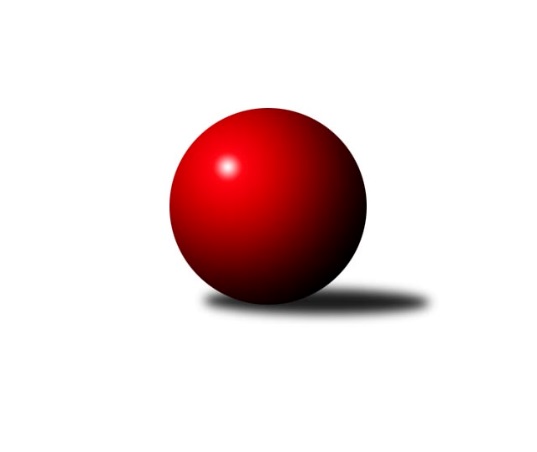 Č.14Ročník 2018/2019	19.2.2019Nejlepšího výkonu v tomto kole: 1704 dosáhlo družstvo: TJ Jiskra Rýmařov ˝C˝Meziokresní přebor-Bruntál, Opava 2018/2019Výsledky 14. kolaSouhrnný přehled výsledků:TJ Kovohutě Břidličná ˝B˝	- TJ Horní Benešov ˝E˝	2:8	1524:1566		18.2.TJ Opava ˝C˝	- TJ Sokol Chvalíkovice ˝B˝	2:8	1427:1565		18.2.KK Minerva Opava ˝C˝	- TJ Jiskra Rýmařov ˝C˝	2:8	1586:1704		18.2.TJ Kovohutě Břidličná ˝C˝	- RSSK OSIR Raciborz	6:4	1608:1535		19.2.Tabulka družstev:	1.	RSSK OSIR Raciborz	12	9	0	3	85 : 35 	 	 1632	18	2.	TJ Horní Benešov ˝E˝	12	9	0	3	80 : 40 	 	 1548	18	3.	TJ Jiskra Rýmařov ˝C˝	13	9	0	4	83 : 47 	 	 1612	18	4.	TJ Kovohutě Břidličná ˝C˝	13	7	0	6	69 : 61 	 	 1555	14	5.	TJ Kovohutě Břidličná ˝B˝	13	7	0	6	69 : 61 	 	 1532	14	6.	TJ Sokol Chvalíkovice ˝B˝	13	7	0	6	63 : 67 	 	 1545	14	7.	KS Moravský Beroun B	12	4	0	8	46 : 74 	 	 1445	8	8.	KK Minerva Opava ˝C˝	12	3	0	9	39 : 81 	 	 1416	6	9.	TJ Opava ˝C˝	12	1	0	11	26 : 94 	 	 1415	2Podrobné výsledky kola:	 TJ Kovohutě Břidličná ˝B˝	1524	2:8	1566	TJ Horní Benešov ˝E˝	Anna Dosedělová	 	 185 	 179 		364 	 0:2 	 371 	 	175 	 196		Roman Swaczyna	Luděk Häusler	 	 172 	 190 		362 	 0:2 	 387 	 	195 	 192		Miroslav Petřek st.	Josef Kočař	 	 192 	 182 		374 	 0:2 	 385 	 	200 	 185		Zdeněk Janák	Leoš Řepka	 	 204 	 220 		424 	 2:0 	 423 	 	222 	 201		Petr Kozákrozhodčí: Nejlepší výkon utkání: 424 - Leoš Řepka	 TJ Opava ˝C˝	1427	2:8	1565	TJ Sokol Chvalíkovice ˝B˝	Vladislav Kobelár	 	 189 	 182 		371 	 2:0 	 355 	 	166 	 189		Marek Hrbáč	Roman Škrobánek	 	 164 	 196 		360 	 0:2 	 429 	 	218 	 211		Denis Vítek	Karel Michalka	 	 186 	 186 		372 	 0:2 	 401 	 	193 	 208		Daniel Beinhauer	Petr Bracek	 	 165 	 159 		324 	 0:2 	 380 	 	179 	 201		David Beinhauerrozhodčí: Nejlepší výkon utkání: 429 - Denis Vítek	 KK Minerva Opava ˝C˝	1586	2:8	1704	TJ Jiskra Rýmařov ˝C˝	Gabriela Beinhauerová	 	 227 	 188 		415 	 0:2 	 422 	 	212 	 210		Miroslav Langer	Zuzana Šafránková	 	 196 	 177 		373 	 0:2 	 422 	 	205 	 217		Pavel Švan	Radek Fischer	 	 221 	 220 		441 	 2:0 	 440 	 	197 	 243		Pavel Přikryl	Stanislav Troják	 	 188 	 169 		357 	 0:2 	 420 	 	210 	 210		Stanislav Lichnovskýrozhodčí: Nejlepší výkon utkání: 441 - Radek Fischer	 TJ Kovohutě Břidličná ˝C˝	1608	6:4	1535	RSSK OSIR Raciborz	Miroslav Smékal	 	 202 	 192 		394 	 2:0 	 356 	 	172 	 184		Artur Tokarski	Pavel Veselka	 	 185 	 199 		384 	 0:2 	 385 	 	196 	 189		Jerzy Kwasny	Ivo Mrhal st.	 	 207 	 205 		412 	 0:2 	 414 	 	200 	 214		Mariusz Gierczak	Jiří Procházka	 	 204 	 214 		418 	 2:0 	 380 	 	199 	 181		Krzysztof Wróblewskirozhodčí: Nejlepší výkon utkání: 418 - Jiří ProcházkaPořadí jednotlivců:	jméno hráče	družstvo	celkem	plné	dorážka	chyby	poměr kuž.	Maximum	1.	Leoš Řepka 	TJ Kovohutě Břidličná ˝B˝	419.00	289.7	129.3	8.3	6/7	(471)	2.	Mariusz Gierczak 	RSSK OSIR Raciborz	418.07	293.0	125.1	7.4	6/6	(435)	3.	Gabriela Beinhauerová 	KK Minerva Opava ˝C˝	416.44	290.5	126.0	7.2	6/6	(446)	4.	Jiří Procházka 	TJ Kovohutě Břidličná ˝C˝	413.60	283.6	130.0	6.3	6/6	(449)	5.	Petr Kozák 	TJ Horní Benešov ˝E˝	413.08	279.9	133.1	4.4	6/6	(450)	6.	Pavel Švan 	TJ Jiskra Rýmařov ˝C˝	412.33	283.8	128.6	6.4	7/7	(453)	7.	Krzysztof Wróblewski 	RSSK OSIR Raciborz	411.63	282.8	128.8	7.3	6/6	(442)	8.	Denis Vítek 	TJ Sokol Chvalíkovice ˝B˝	411.36	279.2	132.1	7.2	7/7	(462)	9.	Pavel Přikryl 	TJ Jiskra Rýmařov ˝C˝	409.95	287.6	122.3	6.7	7/7	(462)	10.	Artur Tokarski 	RSSK OSIR Raciborz	403.42	284.0	119.4	7.4	6/6	(422)	11.	Jerzy Kwasny 	RSSK OSIR Raciborz	402.20	279.6	122.6	7.0	5/6	(445)	12.	Jaroslav Zelinka 	TJ Kovohutě Břidličná ˝B˝	401.49	279.2	122.3	8.8	7/7	(428)	13.	Stanislav Lichnovský 	TJ Jiskra Rýmařov ˝C˝	400.79	277.5	123.3	6.4	7/7	(444)	14.	David Beinhauer 	TJ Sokol Chvalíkovice ˝B˝	397.40	279.2	118.2	8.5	5/7	(423)	15.	Ota Pidima 	TJ Kovohutě Břidličná ˝C˝	397.10	283.0	114.1	4.5	5/6	(420)	16.	Miroslav Langer 	TJ Jiskra Rýmařov ˝C˝	391.50	277.3	114.2	9.1	7/7	(450)	17.	Dalibor Krejčiřík 	TJ Sokol Chvalíkovice ˝B˝	387.92	274.9	113.0	10.6	6/7	(437)	18.	Anna Dosedělová 	TJ Kovohutě Břidličná ˝B˝	386.20	274.6	111.6	11.3	5/7	(408)	19.	Miroslav Petřek  st.	TJ Horní Benešov ˝E˝	384.86	270.3	114.6	8.5	5/6	(440)	20.	Roman Škrobánek 	TJ Opava ˝C˝	382.23	271.0	111.2	11.3	6/7	(404)	21.	Mária Machalová 	KS Moravský Beroun B	381.95	267.4	114.6	7.5	5/6	(418)	22.	Radek Fischer 	KK Minerva Opava ˝C˝	381.83	263.5	118.3	8.1	4/6	(441)	23.	Miroslav Smékal 	TJ Kovohutě Břidličná ˝C˝	378.76	272.9	105.9	10.1	6/6	(411)	24.	Roman Swaczyna 	TJ Horní Benešov ˝E˝	376.42	274.2	102.2	12.1	6/6	(418)	25.	Miroslav Zálešák 	KS Moravský Beroun B	369.40	272.9	96.5	12.6	5/6	(407)	26.	Josef Kočař 	TJ Kovohutě Břidličná ˝B˝	369.17	261.5	107.6	12.1	7/7	(414)	27.	Lukáš Záhumenský 	TJ Horní Benešov ˝E˝	366.40	262.8	103.6	11.6	5/6	(416)	28.	Daniel Herold 	KS Moravský Beroun B	355.17	260.3	94.9	15.5	4/6	(413)	29.	Hana Zálešáková 	KS Moravský Beroun B	352.73	261.4	91.3	15.6	5/6	(384)	30.	Zuzana Šafránková 	KK Minerva Opava ˝C˝	348.14	256.1	92.0	14.6	5/6	(395)	31.	Karel Michalka 	TJ Opava ˝C˝	342.83	250.9	92.0	14.6	7/7	(374)	32.	Ivana Hajznerová 	KS Moravský Beroun B	332.50	239.4	93.1	14.8	4/6	(363)	33.	Vilibald Marker 	TJ Opava ˝C˝	328.83	237.4	91.5	18.1	6/7	(412)	34.	Stanislav Troják 	KK Minerva Opava ˝C˝	317.60	234.8	82.8	18.1	5/6	(374)		Jakub Hendrych 	TJ Sokol Chvalíkovice ˝B˝	428.00	288.0	140.0	4.0	1/7	(428)		Karel Škrobánek 	TJ Opava ˝C˝	426.00	277.0	149.0	8.0	1/7	(426)		Dariusz Jaszewski 	RSSK OSIR Raciborz	418.00	279.0	139.0	0.0	1/6	(418)		Milan Franer 	TJ Opava ˝C˝	410.00	268.0	142.0	5.0	1/7	(410)		Zdeněk Janák 	TJ Horní Benešov ˝E˝	403.67	283.1	120.6	9.2	3/6	(473)		Daniel Duškevič 	TJ Horní Benešov ˝E˝	402.25	279.5	122.8	10.0	2/6	(429)		Stanislav Brokl 	KK Minerva Opava ˝C˝	402.00	259.0	143.0	6.0	1/6	(402)		Jonas Mückstein 	TJ Sokol Chvalíkovice ˝B˝	398.88	276.0	122.9	6.3	4/7	(429)		Ivo Mrhal  st.	TJ Kovohutě Břidličná ˝C˝	389.25	278.1	111.1	8.8	2/6	(412)		Ladislav Stárek 	TJ Kovohutě Břidličná ˝C˝	387.25	284.5	102.8	10.3	2/6	(410)		Pavel Veselka 	TJ Kovohutě Břidličná ˝C˝	379.62	274.5	105.1	12.5	3/6	(410)		 		373.00	276.0	97.0	6.0	1/0	(373)		Slawomir Holynski 	RSSK OSIR Raciborz	372.25	267.8	104.5	9.5	2/6	(391)		Daniel Beinhauer 	TJ Sokol Chvalíkovice ˝B˝	368.75	262.8	105.9	14.6	4/7	(404)		Miroslav Janalík 	KS Moravský Beroun B	368.58	261.8	106.8	12.9	3/6	(385)		Luděk Bambušek 	TJ Jiskra Rýmařov ˝C˝	367.00	257.0	110.0	11.0	1/7	(388)		Jiří Machala 	KS Moravský Beroun B	366.08	267.0	99.1	14.3	3/6	(429)		Ryszard Grygiel 	RSSK OSIR Raciborz	363.00	256.0	107.0	15.0	1/6	(363)		Petr Bracek 	TJ Opava ˝C˝	356.58	248.3	108.3	11.2	3/7	(396)		Vladislav Kobelár 	TJ Opava ˝C˝	355.00	257.4	97.6	15.5	4/7	(374)		Pavel Jašek 	TJ Opava ˝C˝	350.75	253.5	97.3	15.8	4/7	(374)		Oldřich Tomečka 	KK Minerva Opava ˝C˝	347.50	254.3	93.3	11.5	2/6	(362)		Marek Hrbáč 	TJ Sokol Chvalíkovice ˝B˝	338.58	252.3	86.3	16.0	4/7	(371)		Dominik Žiga 	TJ Sokol Chvalíkovice ˝B˝	324.50	233.5	91.0	17.0	1/7	(333)		Luděk Häusler 	TJ Kovohutě Břidličná ˝B˝	312.75	241.3	71.5	20.6	4/7	(362)		Jan Hroch 	TJ Kovohutě Břidličná ˝C˝	308.25	229.0	79.3	20.5	2/6	(325)		Jaroslav Pelikán 	KK Minerva Opava ˝C˝	299.06	233.8	65.2	23.6	3/6	(338)Sportovně technické informace:Starty náhradníků:registrační číslo	jméno a příjmení 	datum startu 	družstvo	číslo startu
Hráči dopsaní na soupisku:registrační číslo	jméno a příjmení 	datum startu 	družstvo	Program dalšího kola:15. kolo25.2.2019	po	17:00	TJ Horní Benešov ˝E˝ - TJ Kovohutě Břidličná ˝C˝	25.2.2019	po	17:00	TJ Sokol Chvalíkovice ˝B˝ - KK Minerva Opava ˝C˝	25.2.2019	po	18:00	TJ Jiskra Rýmařov ˝C˝ - KS Moravský Beroun B	Nejlepší šestka kola - absolutněNejlepší šestka kola - absolutněNejlepší šestka kola - absolutněNejlepší šestka kola - absolutněNejlepší šestka kola - dle průměru kuželenNejlepší šestka kola - dle průměru kuželenNejlepší šestka kola - dle průměru kuželenNejlepší šestka kola - dle průměru kuželenNejlepší šestka kola - dle průměru kuželenPočetJménoNázev týmuVýkonPočetJménoNázev týmuPrůměr (%)Výkon1xRadek FischerMinerva C4413xDenis VítekChvalíkov. B114.444296xPavel PřikrylRýmařov C4401xRadek FischerMinerva C113.314413xDenis VítekChvalíkov. B4295xPavel PřikrylRýmařov C113.054406xLeoš ŘepkaBřidličná B4248xLeoš ŘepkaBřidličná B112.994247xPetr KozákHor.Beneš.E4237xPetr KozákHor.Beneš.E112.724238xPavel ŠvanRýmařov C4225xJiří ProcházkaBřidličná C111.39418